
If you have been made redundant, it is important to understand the financial issues involved, your entitlements, and how to make the most of your redundancy payment with the help of your adviser.Components of a redundancy paymentIf you have been made redundant, you may be entitled to receive certain tax concessions that would not normally be available if you were leaving on other grounds.Generally a termination payment is made up of several different components, with each component receiving its own tax treatment. The table below shows three common types of payments that generally make up a redundancy payout and the tax treatment of each.Genuine redundancy paymentsFor a payment to be considered a genuine redundancy payment for tax purposes, it must meet the following criteria:the recipient is dismissed before reaching the Age Pension qualifying age1the duties performed are no longer requiredno arrangement for future employment between you and the employer, or between your employer and another person to employ you, can be madethe amount paid must not exceed an amount for a dismissal that is reasonable on an arm’s length basis2 andthe amount must exceed the amount that could reasonably be expected to be received upon voluntary termination.A payment can only qualify as a genuine redundancy payment to the extent it exceeds the amount that would have been paid on voluntary termination. The part of any termination payment you receive that would also be paid on voluntary termination won't qualify as a genuine redundancy payment (although it may form part of your ETP). A genuine redundancy payment does not include any amount paid in relation to unused annual or long serviceleave entitlements. Please see more on leave payments below.Depending on the amount of your genuine redundancy payment, it may be made up of either (or often both) a tax-free amount and a taxable amount.Tax-free part of genuine redundancy paymentThe tax-free amount of a genuine redundancy payment for 2020-21 is:$10,989 + ($5,496 x each complete year of service)This tax-free amount is not assessable income and is not included as an 'employment termination payment' for tax purposes.3Remaining genuine redundancy payment above tax- free thresholdThe part of a genuine redundancy payment that exceeds the tax-free amount may be concessionally taxed as an 'employment termination payment' (ETP). See more on ETPs below.Unused annual leave and unused long service leave paymentsYou may be entitled to unused annual and/or long service leave payments. These will be paid out as a lump sum when you leave your employer. These amounts are taxable as lump sum leave payments and do not qualify for treatment as a tax-free genuine redundancy payment nor as an employment termination payment (ETP).If you have been made redundant, concessional rates of tax apply to unused annual leave and unused long service leave payments. Generally a portion of these payments are taxed at the lower of either 30% or your marginal tax rate plus Medicare levy where applicable, depending on when your leave accrued. Your employer should withhold tax when these amounts are paid to you.Unused sick leave payments and unused rostered days off are treated as ‘employment termination payments’ for tax purposes.Employment Termination PaymentsA payment must meet the following conditions to be considered an ETP:it is received by you in consequence of the termination of your employment, no later than 12 months after that termination andit is not specifically excluded from being treated as an ETP by the ATO.Strict conditions apply to what can and can’t be considered an ETP. See table below for details.Taxation of ETPsIf you had an employment service period which commenced on or before 30 June 1983, then the fraction of your ETP related to that service period will be tax-free.The residual amount of the ETP is the ‘taxable component’ which may be concessionally taxed, depending on your age, the type of payment and the remaining applicable cap. The concessional tax rate is 15% (plus Medicare) if you’ve reached your preservation age and 30% (plus Medicare) if you haven’t, up to the relevant cap. Amounts above the caps are taxed at 45% (plus Medicare).4Unpaid salary or wagesThe portion of a termination payment that represents your normal salary or wages is taxable as ordinary income without any special treatment.Social securityIf you have been made redundant, you may wish to apply for a Centrelink benefit such as Newstart Allowance. In order to access social security benefits – first you will need to prove your eligibility through the income and assets tests. You may then be required to serve one or more waiting periods before receiving your first payment and an 'income maintenance period' may apply.Your superannuationWhen you leave your job you may satisfy a condition of release allowing access to some or all of your superannuation. Some common conditions of release include permanently retiring after preservation age (between 55 and 60 depending on your date of birth), or stopping work after age 60.



All withdrawals from super are tax-free once you reach 60 (this applies to taxed funds only), but some tax may apply if you withdraw your super while under age 60. If you are able to access your super, you should consider the various tax and social security implications before you decide whether or not to cash it out.You may also wish to consider contributing some or all of your redundancy payment to super. Please note standard contributions caps apply.When you are made redundant, you may also need to move your super out of the employer fund to a fund of your choice. If you are contributing some or all of your redundancy payment to super, you may wish to consolidate your redundancy payment with your existing super benefit and move them to a new fund. If you have insurance with your existing super fund, it’s important to check you can receive equal cover from your new fundIn the 2018–19 MYEFO, the Government announced that from 1 July 2019 it would extend the concessional tax treatment of genuine redundancy and early retirement scheme payments, to those who had reached the current age based limit of 65 years but not the Age Pension qualifying age.The changes apply to payments received by employees who are dismissed or retire on or after 1 July 2019.Treasury Laws Amendment (2019 Measures No. 2) Bill 2019 received Royal assent on 28 October 2019.An arm’s length transaction is one carried out by two parties with no connection between them, resulting in fair market value.These tax concessions also apply to ‘approved early retirement schemes’.The taxable component of your ETP is concessionally taxed up to certain levels. Any taxable part of your ETP not related to genuine redundancy (e.g. it would be payable regardless of the reason for termination) may be subject to additional tax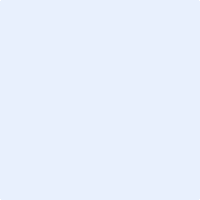 Payment typeTax treatmentTax free ‘genuine redundancy payment’ up to a prescribed limitTax-freeRemaining ‘genuine redundancy payment’ above tax-free amount(an ‘employment termination payment’ (ETP) for tax purposes – see below)Taxed as an ETP (see below)Unused annual leave and unused long service leaveTaxed at special rates (see below)Important informationThis document has been prepared by Count Financial Limited ABN 19 001 974 625, AFSL 227232. Count Financial is 85% owned by Count Limited ACN 126 990 832 (Count) and 15% owned by Count Member Firm Pty Ltd ACN 633 983 490. CountPlus is listed on the Australian Stock Exchange. Count Member Firm Pty Ltd is owned by Count Member Firm DT Pty Ltd ACN 633 956 073 which holds the assets under a discretionary trust for certain beneficiaries including potentially some corporate authorised representatives of Count Financial Ltd. ‘Count Wealth Accountants’ is a business name of Count. Count advisers are authorised representatives of Count. Information in this document is based on current regulatory requirements and laws, as at 1 July 2023, which may be subject to change. While care has been taken in the preparation of this document, no liability is accepted by Count, its related entities, agents and employees for any loss arising from reliance on this document. This document contains general advice. It does not take account of your individual objectives, financial situation or needs. You should consider talking to a financial adviser before making a financial decision. Count is registered with the Tax Practitioners Board as a Registered Tax (Financial) Adviser. However your authorised representative may not be a Registered Tax Agent.Consequently, tax considerations are general in nature and do not include an assessment of your overall tax position. You should seek tax advice from a Registered Tax Agent. Should you wish to opt out of receiving direct marketing material from your adviser, please notify your adviser by email, phone or in writing.